Краевой профессиональный конкурс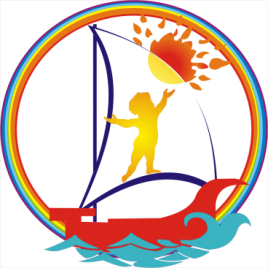 «Воспитатель года Кубани» в 2016 году                                                                  Ляшко Галина Васильевнавоспитатель муниципального бюджетного дошкольного образовательногоучреждения «Детский сад № 1» муниципального образования Староминский район                                                                                                                           Эссе «Я – педагог»Современный мир. Взрослому человеку он приносит множество сложных, порой неразрешимых проблем. В круговороте жизни оказывается каждая семья. У родителей – работа, дом, множество больших и мелких дел, занятий, попыток справиться с трудностями. Как тут заметить распахнутые глаза ребенка, который нуждается в понимании? Как научить ребенка любить книгу, понимать прекрасное, познать радость труда? Не все родители задумываются над этими вопросами. А многие просто не знают, как их решить и не понимают важности их решения. Так проблемы нравственного воспитания и интеллектуального развития маленького человека становятся основополагающими в работе воспитателя детского сада. Все начинается с любви. Теплым и весенним утром, когда земля утопает в белоснежном цветении, мы выходим с моими подросшими питомцами на прогулку. Я - воспитатель. И одна из моих задач – научить детей восхищаться красотой окружающего мира. Если «красота спасет мир», то, посмотрим на небо. Какое оно? - Синее – синее! Высокое. Чистое…- А облака? - Они белые – белые!- А вон то облако похоже на моего щенка!- Посмотрите, посмотрите! Слоник плывёт!- А песенку помните про облака?… Белогривые лошадки…Стайкой мои ребятки подходят к цветущему дереву, слушают, как гудят пчелы, щебечут: «Как пахнет!»В такие минуты они сближаются, вместе учатся понимать и чувствовать прекрасное. Мое педагогическое кредо можно отразить словами поэта: Все начинается с любви:И озаренье, и работа,Глаза цветов, глаза ребенка – Все начинается с любви…Сколько раз нужно обнять ребенка? Сколько раз нужно заглянуть в его глаза?  Прикасаясь к человеку добрыми руками, ты отдаешь ему свое тепло. Как солнце, лаская цветы, помогает раскрыться бутону, так чистая душа ребенка раскрывается навстречу искренней любви воспитателя. Все начинается с любви…Нашу профессию называют «профессией счастливых людей».Я не ходила в детский сад.  Но однажды, будучи уже школьницей, попала на детский праздник. Тут и родилась моя мечта. Путь к ней был непростым, но теперь я знаю, какое это счастье  –  встречать по утрам у порога детского сада своих малышей: улыбчивых («Здравствуйте,  Галина Васильевна!»), полусонных, задумчивых, отчего-то сердитых, озорных, наивных и доверчивых. Счастье - погружаться в их неповторимый, целомудренный мир. Счастье своими руками сотворить для них чудо и понимать, что и сами они чудо,  искреннее, светлое. Чтобы не угасал этот свет  в их глазах, надо научить их доброте и отзывчивости. Чтобы эти маленькие граждане стали достойными людьми, им необходимо познать радость труда. А это – фундамент нравственности. Мы рисуем, вырезаем из бумаги, клеим, лепим из пластилина, убираем свой рабочий столик… «Малыш!  Не бойся ничего трудного! Ты молодец! Ты стойкий и трудолюбивый! Мама будет гордиться тобой!» Надо ли говорить это? Ничуть не сомневаюсь. Надо! Повторять из года в год! Ведь речь идет о воспитании творческих способностей, но главное – о трудолюбии, зажигающем искру божию в человеке!Говорят, что профессия педагога - от Бога. Наверное, это так. Верно и то, что какие-то высшие силы помогают преодолеть сомнения, справляться с каждодневными трудностями. Ведь никто не должен усомниться в твоей профессиональной компетентности! Для детей ты добрый и понимающий друг. Как мама. Для родителей, доверивших тебе ребенка, ты – союзник, помощник, а довольно часто и наставник. Ты – творец человеческих душ! Но, отдавая горение своей души детям, их близким, ты не чувствуешь пустоты. Твоя щедрость будет вознаграждена, когда ты узнаешь: твои воспитанники – настоящие люди! К тебе снова придут другие дети, а ты без устали будешь искать ключики к каждому сердечку, ведь «надо жить так, чтобы каждый прожитый день казался новым». 